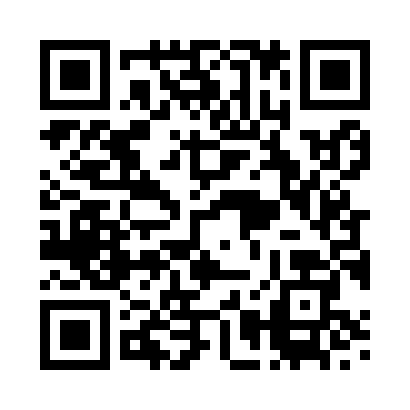 Prayer times for Ystradfellte, Powys, UKMon 1 Jul 2024 - Wed 31 Jul 2024High Latitude Method: Angle Based RulePrayer Calculation Method: Islamic Society of North AmericaAsar Calculation Method: HanafiPrayer times provided by https://www.salahtimes.comDateDayFajrSunriseDhuhrAsrMaghribIsha1Mon3:095:001:186:559:3611:272Tue3:105:011:186:559:3611:273Wed3:105:021:196:559:3511:274Thu3:105:021:196:559:3511:275Fri3:115:031:196:549:3411:266Sat3:125:041:196:549:3411:267Sun3:125:051:196:549:3311:268Mon3:135:061:196:549:3211:269Tue3:135:071:206:539:3211:2510Wed3:145:081:206:539:3111:2511Thu3:145:091:206:539:3011:2512Fri3:155:101:206:529:2911:2413Sat3:165:111:206:529:2811:2414Sun3:165:131:206:519:2711:2415Mon3:175:141:206:519:2611:2316Tue3:185:151:206:509:2511:2317Wed3:185:161:206:509:2411:2218Thu3:195:181:216:499:2311:2219Fri3:205:191:216:489:2211:2120Sat3:205:201:216:489:2011:2021Sun3:215:221:216:479:1911:2022Mon3:225:231:216:469:1811:1923Tue3:225:241:216:469:1611:1824Wed3:235:261:216:459:1511:1825Thu3:245:271:216:449:1411:1726Fri3:245:291:216:439:1211:1627Sat3:255:301:216:429:1111:1628Sun3:265:321:216:419:0911:1529Mon3:275:331:216:409:0811:1430Tue3:275:341:216:399:0611:1331Wed3:285:361:216:389:0411:12